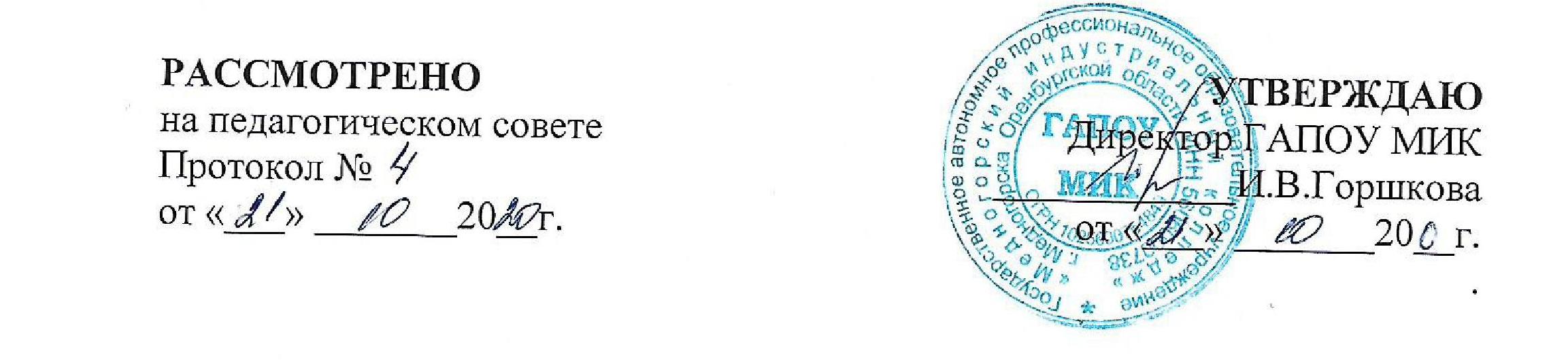             ПОЛОЖЕНИЕо практической подготовке обучающихся в государственном автономном профессиональном образовательном учреждении «Медногорский индустриальный колледж» г. Медногорска Оренбургской области1. Общие положенияНастоящее Положение о практической подготовке обучающихся в государственном автономном профессиональном образовательном учреждении «Медногорский индустриальный колледж» г.Медногорска Оренбургской области (далее Положение о практической подготовке обучающихся) разработано в соответствии с частью 8 статьи 13 Федерального закона от 29 декабря 2012г. № 273-ФЗ «Об образовании в Российской Федерации» (Собрание законодательства Российской Федерации, 2012 г. № 53, ст. 7598); Приказа Министерства науки и высшего образования Российской Федерации и Министерства просвещения Российской Федерации от 05 августа 2020 года № 885/390 от 11 сентября 2020 года (зарегистрировано в Минюсте России 11.09.2020 года № 59778 «О практической подготовке обучающихся»; Приказа Минобрнауки России от 14.06.2013 № 464 «Об утверждении порядка организации и осуществления образовательной деятельности по образовательным программам среднего профессионального образования»; Приказа Министерства просвещения Российской Федерации от 28.08.2020 года № 441(зарегистрировано в Минюсте России 11.09.2020 года № 59771) «О внесении изменений в Порядок организации и осуществления образовательной деятельности по образовательным программам среднего профессионального образования, утвержденный приказом Министерства образования и науки Российской Федерации от 14.06.2013 года № 464»; Федеральным законом от 24.11.1995 № 181-ФЗ «О социальной защите инвалидов в Российской Федерации»; Указом Президента Российской Федерации № 206 от 25.02.2020 года, Указом Президента Российской Федерации № 239 от 02 апреля 2020 года, Методическими рекомендациями Министерства просвещения Российской Федерации от 02 апреля 2020 года № ГД-121/05.Положение о практической подготовке обучающихся устанавливает порядок организации практической подготовки обучающихся (далее - практическая подготовка) в колледже.Практическая подготовка - форма организации образовательной деятельности при освоении образовательной программы в условиях выполнения обучающимися определенных видов работ, связанных с будущей профессиональной деятельностью и направленных на формирование, закрепление, развитие практических навыков и компетенций по профилю соответствующей образовательной программы.Практическая подготовка может быть организована: - Непосредственно в колледже, в том числе в структурном подразделении колледжа, предназначенном для проведения практической подготовки; - В организации, осуществляющей деятельность по профилю соответствующей образовательной программы (далее - профильная организация), в том числе в структурном подразделении профильной организации, предназначенном для проведения практической подготовки, на основании договора, заключаемого между колледжем и профильной организацией.1.5. Образовательная деятельность в форме практической подготовки организуется при реализации учебных предметов, курсов, дисциплин (модулей), практики, иных компонентов образовательных программ, предусмотренных учебным планом.1.6. Реализация компонентов образовательной программы в форме практической подготовки может осуществляться непрерывно либо путем чередования с реализацией иных компонентов образовательной программы в соответствии с календарным учебным графиком и учебным планом. - Практическая подготовка при реализации учебных предметов, курсов дисциплин (модулей) организуется путем проведения практических занятий, практикумов, лабораторных работ и иных аналогичных видов учебной деятельности, предусматривающих участие обучающихся в выполнении отдельных элементов работ, связанных с будущей профессиональной деятельностью. - Практическая подготовка при проведении практики организуется путем непосредственного выполнения обучающимися определенных видов работ, связанных с будущей профессиональной деятельностью. Обучающиеся, совмещающие обучение с трудовой деятельностью, вправе проходить практику по месту трудовой деятельности в случаях, если профессиональная деятельность, осуществляемая ими, соответствует требованиям образовательной программы к проведению практики.1.7. Практическая подготовка может включать в себя отдельные занятия лекционного типа, которые предусматривают передачу учебной информации обучающимся, необходимой для последующего выполнения работ, связанных с профессиональной деятельностью.1.8. При организации практической подготовки обучающиеся и работники образовательной организации обязаны соблюдать правила внутреннего трудового распорядка профильной организации (образовательной организации, в структурном подразделении которой организуется практическая подготовка), требования охраны труда и техники безопасности.2.ПЛАНИРОВАНИЕ, ОРГАНИЗАЦИЯ И ПРОВЕДЕНИЕ ПРАКТИЧЕСКИХ ЗАНЯТИЙ И ЛАБОРАТОРНЫХ РАБОТ2.1.Состав и содержание лабораторных работ и практических занятий должны быть направлены на реализацию требований Федеральных государственных образовательных стандартов.2.2.В рабочих учебных планах определяются дисциплины и междисциплинарные курсы, по которым планируются лабораторные работы и практические занятия, и количество часов на их проведение. Количество часов лабораторных работ и практических занятий фиксируется в рабочих программах учебных дисциплин и профессиональных модулей.2.3.Содержание практических занятий в совокупности по учебной дисциплине, междисциплинарному курсу должны охватывать весь круг профессиональных умений, на подготовку к которым ориентирована данная дисциплина, междисциплинарный курс.2.4.Темы лабораторных работ и практических занятий фиксируются в рабочих программах учебных дисциплин, профессиональных модулей в разделе «Содержание учебной дисциплины (профессионального модуля)».2.5.При проведении лабораторных работ и практических занятий учебная группа может делиться на подгруппы численностью не менее 8 человек. Продолжительность лабораторной работы – не менее двух академических часов, практического занятия – 1-2 академических часа.2.6.В ходе лабораторной работы или практического занятия обучающиеся под руководством преподавателя выполняют самостоятельно одно или несколько заданий в соответствии с изучаемым содержанием учебного материала.2.7.Для проведения лабораторных работ и практических занятий учебные лаборатории, мастерские и кабинеты должны быть оснащены необходимыми оборудованием, приборами, инструментами, информационно-справочными материалами и т.п.2.8.Основными структурными элементами лабораторной работы или практического занятия являются: инструктаж по выполнению заданий, самостоятельная деятельность студентов под руководством преподавателя, анализ и оценка выполненных работ, обсуждение итогов выполнения заданий.2.9.На каждом занятии до начала самостоятельной работы обучающихся с приборами, установками, лабораторным оборудованием, аппаратурой преподаватель обязан провести инструктаж по охране труда. По тем дисциплинам, междисциплинарным курсам, на которых в качестве оборудования используются только компьютеры, инструктаж может проводиться один раз в семестр.2.10.Самостоятельному выполнению заданий должна предшествовать проверка подготовленности обучающихся.2.11.Под руководством преподавателя обучающиеся знакомятся с методическими указаниями (инструкциями) по выполнению работы и с правилами заполнения отчетной документации.2.12.Если на рабочем месте занимаются несколько обучающихся, из их числа должен быть назначен старший. При выполнении обучающимися заданий преподаватель должен последовательно обходить все рабочие места, следить за правильностью выполнения работы, соблюдением требований охраны труда, консультировать обучающихся по возникающим у них вопросам.2.13.Основное условие правильности подготовки и проведения лабораторных работ и практических занятий – осознанность действий обучающихся, понимание ими непосредственной связи между изученной теоретической информацией и операциями, выполняемыми при проведении работы. Поэтому при обходе рабочих мест преподаватель должен задавать обучающимся заранее подготовленные вопросы, с помощью которых можно выявить выполнение этого условия.2.14.Правильность действий обучающихся и ответов на вопросы фиксируется преподавателем, что вместе с заполненной отчетной документацией служит основанием для зачета по лабораторному или практическому занятию. Лабораторные и практические занятия должны быть организованы так, чтобы подготовка отчетов обучающимися, как правило, проводилась в ходе занятия и не переносилась бы на домашнюю работу. Для обеспечения этого требования необходимо заранее подготовить бланки, формы, сделать заготовки таблиц, схем в тетрадях. Недопустимо загружать обучающихся громоздкими расчетами, не имеющими принципиального значения.2.15.Формы организации учебной деятельности обучающихся на лабораторных работах и практических занятиях: фронтальная, групповая и индивидуальная.При фронтальной форме организации занятий все обучающиеся выполняют одновременно одну и ту же работу.При групповой форме организации занятий одна и та же работа выполняется микрогруппами (бригадами) по 2-5 человек.При индивидуальной форме организации занятий каждый обучающийся выполняет индивидуальное задание.2.16.Для повышения результативности проведения лабораторных работ и практических занятий рекомендуется:разработка сборников задач, заданий и упражнений, сопровождающихся методическими указаниями, применительно к конкретным специальностям;разработка заданий для тестового контроля (в том числе автоматизированного) уровня подготовленности обучающихся к лабораторным и практическим занятиям;подчинение методики проведения лабораторных работ и практических занятий ведущим дидактическим целям с соответствующими установками для обучающихся;использование проблемного метода при проведении лабораторных работ поискового характера; применение коллективных и групповых форм работы, максимальное использование индивидуальных форм с целью повышения ответственности каждого обучающегося за самостоятельное выполнение полного объема заданий;проведение лабораторных работ и практических занятий на повышенном уровне трудности с включением в них заданий, связанных с выбором обучающихся условий выполнения работы, конкретизацией целей, самостоятельным отбором не- обходимого оборудования;эффективное использование времени, отводимого на лабораторные работы и практические занятия, за счет подбора дополнительных задач и заданий для обучающихся, работающих в более быстром темпе.2.1.ОФОРМЛЕНИЕ ЛАБОРАТОРНЫХ РАБОТ И ПРАКТИЧЕСКИХ ЗАНЯТИЙ2.1.1.Требования к содержанию методических указаний по выполнению лабораторных работ и практических занятий по дисциплине определяются цикловыми комиссиями.2.1.2Необходимость оформления отчета обучающимися по лабораторным работам и практическим занятиям, а также требования к его содержанию и оформлению определяются преподавателем дисциплины и согласуются с цикловыми комиссиями.2.1.3.Оценками за выполнение лабораторных работ и практических занятий могут быть: «отлично», «хорошо», «удовлетворительно», «неудовлетворительно».2.1.4.Оценки за выполнение лабораторных работ и практических занятий учитываются как показатели текущей успеваемости обучающихся.3.ОРГАНИЗАЦИЯ И ПРОВЕДЕНИЯ ПРАКТИКИ3.1. Видами практики обучающихся, осваивающих основную профессиональную образовательную программу подготовки специалистов среднего звена (далее - ОПОП ПССЗ) и основную профессиональную образовательную программу подготовки квалифицированных рабочих и служащих (далее – ОПОП ПКРС), являются: учебная практика и производственная практика (далее - практика).3.2. При реализации ОПОП ПССЗ и ПКРС по специальности производственная практика включает в себя следующие этапы: практика по профилю специальности и преддипломная практика.3.3. Программы практики разрабатываются и утверждаются колледжем самостоятельно и являются составной частью ОПОП, обеспечивающей реализацию ФГОС.3.4. Программа практики включает в себя:- указание вида практики, типа практики, способа (при наличии) и формы (форм) ее проведения; - перечень планируемых результатов обучения при прохождении практики, соотнесенных с планируемыми результатами освоения образовательной программы; - указание места практики в структуре образовательной программы;- указание объема практики в зачетных единицах и ее продолжительности в неделях (либо в академических или астрономических часах); - содержание практики; - указание форм отчетности по практике;- перечень учебной литературы и ресурсов сети Интернет, необходимых для проведения практики;- перечень информационных технологий, используемых при проведении практики, включая перечень программного обеспечения и информационных справочных систем (при необходимости);- формы промежуточной аттестации обучающихся по практике.3.5. Планирование и организация практики на всех ее этапах обеспечивает:	- последовательное расширение круга формируемых у обучающихся умений, навыков, практического опыта и их усложнение по мере перехода от одного этапа практики к другому;целостность подготовки специалистов к выполнению основных трудовых функций;связь практики с теоретическим обучением.3.6. Содержание всех этапов практики определяется требованиями к умениям и практическому опыту по каждому из профессиональных модулей ОПОП ПССЗ (далее - профессиональный модуль) в соответствии с ФГОС программами практики.3.7. Содержание всех этапов практики должно обеспечивать обоснованную последовательность формирования у обучающихся системы умений, целостной профессиональной деятельности и практического опыта в соответствии с требованиями ФГОС.3.8. Практика имеет целью комплексное освоение обучающимися всех видов профессиональной деятельности по специальности (профессии) среднего профессионального образования, формирование общих и профессиональных компетенций, а также приобретение необходимых умений и опыта практической работы по специальности (профессии).3.9. Оценка по практике приравнивается к оценкам теоретического обучения и учитывается при подведении итогов общей успеваемости обучающегося.3.10. Закрепление баз практики осуществляется администрацией колледжа на основе договоров с профильными организациями. Типовая форма договора о практической подготовке обучающихся представлена в Приложении 1. 3.11. Обучающимся и их законным представителям доступно право самостоятельного подбора профильной организации по месту жительства, с целью трудоустройства. Заявление обучающегося и заявка организации предоставляются на имя директора колледжа не позднее, чем за 2 недели до начала практики.3.12. При наличии в профильной организации или образовательной организации (при организации практической подготовки в образовательной организации) вакантной должности, работа на которой соответствует требованиям к практической подготовке, с обучающимся может быть заключен срочный трудовой договор о замещении такой должности.3.13. Организации, участвующие в организации практической подготовки: заключают договоры о практической подготовке обучающихся, между организацией, осуществляющей образовательную деятельность, и организацией, осуществляющей деятельность по профилю соответствующей образовательной программы;предоставляют рабочие места обучающимся, назначают руководителей практики от организации, определяют наставников;участвуют в организации и оценке результатов освоения общих и профессиональных компетенций, полученных в период прохождения практики;обеспечивают безопасные условия прохождения практики обучающимся, отвечающие санитарным правилам и требованиям охраны труда;проводят инструктаж обучающихся по ознакомлению с требованиями охраны труда и техники безопасности в организации.3.14 По итогам практик обучающийся предоставляет руководителю практики от колледжа следующую отчетную документацию:-	индивидуальное задание (Приложение 2);дневник по учебной практике (Приложение 3);отчет (по производственной и преддипломной практике) (Приложение 4);аттестационный лист (оформляется образовательным учреждением и организацией, содержит сведения об уровне освоения обучающимися профессиональных компетенций) (Приложение 5);характеристика на обучающегося по освоению профессиональных компетенций (Приложение 6).	Оформленные по итогам практики отчетные материалы предоставляются в образовательную организацию в течении 3-х дней после окончания практики. Несвоевременная сдача отчетных материалов по практике по неуважительной причине приравнивается к академической задолженности по учебной дисциплине.3.1.ОРГАНИЗАЦИЯ И ПРОВЕДЕНИЕ УЧЕБНОЙ ПРАКТИКИ3.1.1. Учебная практика по специальности направлена на формирование у обучающихся умений, приобретение первоначального практического опыта и реализуется в рамках профессиональных модулей ОПОП ПССЗ по основным видам профессиональной деятельности для последующего освоения ими общих и профессиональных компетенций по избранной специальности.3.1.2. При реализации ОПОП ПКРС по профессии учебная практика и производственная практика проводятся образовательной организацией при освоении обучающимися профессиональных компетенций в рамках профессиональных модулей и реализовываются как в несколько периодов, так и рассредоточено, чередуясь с теоретическими занятиями в рамках профессиональных модулей.3.1.3. Учебная практика проводится в учебных, учебно-производственных мастерских, лабораториях, учебных полигонах, учебных базах практики и иных структурных подразделениях колледжа, либо в организациях в специально оборудованных помещениях на основе сетевых договоров между организацией, осуществляющей деятельность по образовательной программе соответствующего профиля (далее - организация), и колледжем.3.1.4. Учебная практика проводится мастерами производственного обучения и (или) преподавателями дисциплин профессионального цикла. Норма времени для руководства учебной практикой, проводимой в лабораториях и мастерских колледжа, составляет – 36 часов в неделю, для руководства учебной практикой, проводимой в профильной организации, составляет 25% от часов, отведенных в учебном плане на данный вид практики.3.1.5. Продолжительность учебной практики не более 6 академических часов в день. В случаях совпадения дней учебной практики с праздничными (выходными) днями, в отдельные дни допускается проведение учебной практики по 8 академических часов, с целью выполнения учебного плана по специальности.3.1.7. Учебная практика может проводиться как непрерывно, так и путем чередования с теоретическими занятиями по дням (неделям) при условии обеспечения связи между теоретическим обучением и содержанием практики.3.1.8. Организация учебной практики оформляется приказом директора колледжа с указанием периода практики, количества часов и руководителя. Приказ доводится до сведения руководителя учебной практики, непосредственно до ее начала.	3.1.9. Сроки проведения учебной практики устанавливаются колледжем в соответствии с ОПОП и с графиком учебного процесса.  3.1.10. При проведении учебной практики группа обучающихся может делиться на подгруппы численностью не менее 8-15 человек.3.2.УЧЕБНАЯ ПРАКТИКА В УСЛОВИЯХ РЕАЛИЗАЦИИ ОБРАЗОВАТЕЛЬНЫХ ПРОГРАММ С ПРИМЕНЕНИЕМ ЭЛЕКТРОННОГО ОБУЧЕНИЯ И ДИСТАНЦИОННЫХ ОБРАЗОВАТЕЛЬНЫХ ТЕХНОЛОГИЙ3.2.1. Учебная практика проводится мастерами производственного обучения или преподавателями дисциплин профессионального цикла с применением дистанционных образовательных технологий, согласно расписанию, размещенном на официальном сайте колледжа.3.2.2. Продолжительность учебной практики не более 6 академических часов в день. В случаях совпадения дней учебной практики с праздничными (выходными) днями, в отдельные дни допускается проведение учебной практики по 8 академических часов, с целью выполнения учебного плана по специальности.3.2.3. Организация учебной практики оформляется приказом директора колледжа с указанием периода практики, количества часов и руководителя. Приказ доводится до сведения руководителя учебной практики с помощью мессенджеров, впоследствии под роспись последнего в бумажном варианте.3.2.4. Руководители учебной практики вносят записи в журнал по практике.3.2.5. Обучающиеся колледжа заполняют дневники по учебной практике непосредственно при осуществлении консультативного сопровождения руководителем практики по средствам электронных ресурсов.3.2.6. Обучающиеся колледжа сдают отчетную документацию руководителю учебной практики в течении 3-х дней после окончания учебной практики.3.2.7. Зачетная ведомость по учебной практике по соответствующему профессиональному модулю оформляется руководителем учебной практики в электронном виде, после завершения режима реализации образовательных программ среднего профессионального образования с использованием электронного обучения и дистанционных образовательных технологий, предоставляется в бумажном варианте в учебную часть.3.2.8. Отчетность обучающихся по практике (дневник) принимается в бумажном виде руководителем практики. Далее хранится в отделе учебно-производственной работы.3.3. ОРГАНИЗАЦИЯ И ПРОВЕДЕНИЕ ПРОИЗВОДСТВЕННОЙ ПРАКТИКИ ПО ПРОФИЛЮ СПЕЦИАЛЬНОСТИ3.3.1. Производственная практика по профилю специальности (далее - производственная практика) направлена на формирование у обучающихся общих и профессиональных компетенций, приобретение практического опыта и реализуется в рамках профессиональных модулей ОПОП ПССЗ и ПКРС по каждому из видов профессиональной деятельности, предусмотренных ФГОС по специальности.3.3.2. Производственная практика может проводиться как непрерывно, так и путем чередования с теоретическими занятиями по дням (неделям) при условии обеспечения связи между теоретическим обучением и содержанием практики.3.3.3. Производственная практика проводится на предприятиях (организациях) на основе договоров, заключаемых между колледжем и организациями.3.3.4. Производственная практика может проводиться на базе колледжа в структурном подразделении, соответствующим профилю получаемой специальности, обучающимся. В данном случае договор не заключается.3.3.5. В период прохождения производственной практики обучающиеся могут зачисляться на вакантные должности, если работа соответствует требованиям программы производственной практики.3.3.6. Сроки проведения производственной практики устанавливаются колледжем в соответствии с ОПОП и с графиком учебного процесса.3.3.7. Организацию и руководство производственной практикой осуществляют руководители практики от колледжа и от организации.3.3.8. Обучающиеся, совмещающие обучение с трудовой деятельностью, вправе проходить производственную практику в организации по месту работы, в случаях, если осуществляемая ими профессиональная деятельность соответствует целям практики.3.3.9. В период прохождения производственной практики с момента зачисления обучающихся на них распространяются требования охраны труда и правила внутреннего трудового распорядка, действующие в организации, а также трудовое законодательство, в том числе в части государственного социального страхования.3.3.10. Длительность производственной практики для обучающихся составляет не более 36 часов в неделю, для руководства производственной практикой, руководителю от колледжа, тарифицируется 25% от часов, отведенных в учебном плане на данный вид практики.3.3.11. Направление на производственную практику оформляется приказом директора колледжа с указанием закрепления каждого обучающегося за организацией, с указанием вида и сроков прохождения практики, а также указывается фамилия имя отчество руководителя производственной практики от колледжа.3.4.ПРОИЗВОДСТВЕННАЯ ПРАКТИКА ПО ПРОФИЛЮ СПЕЦИАЛЬНОСТИ В УСЛОВИЯХ РЕАЛИЗАЦИИ ОБРАЗОВАТЕЛЬНЫХ ПРОГРАММ С ПРИМЕНЕНИЕМ ЭЛЕКТРОННОГО ОБУЧЕНИЯ И ДИСТАНЦИОННЫХ ОБРАЗОВАТЕЛЬНЫХ ТЕХНОЛОГИЙ3.4.1. Обучающиеся колледжа, направляются на предприятия (организации) для прохождения производственной практики, при наличии согласия совершеннолетнего обучающегося и родителей (законных представителей) несовершеннолетних обучающихся, в соответствии с заключенными договорами между колледжем и предприятием, с учетом режима работы предприятий.3.4.2. В случае отказа от прохождения обучающимся колледжа или родителями (законных представителей) несовершеннолетних обучающихся, от прохождения производственной практики непосредственно на самом предприятии, он переходит на удаленное прохождение производственной практики, с применением дистанционных образовательных технологий, и выполняет задания под руководством руководителя практики от колледжа.3.4.3. Обучающиеся могут проходить производственную практику удаленно, выполняя производственные задания под руководством руководителя практики от предприятия, в соответствии с заданием на практику.3.4.4. Обучающиеся готовят отчет по производственной практике по предприятию, на которое были направлены в соответствии с заключенным договором между колледжем и организацией, используя имеющиеся материалы, наработки, пользуясь информацией с официального сайта организации, а также иной доступной информации.3.4.5. Производственная практика может проводиться на базе колледжа. В этом случае задание на производственную практику обучающиеся выполняют под непосредственным руководством руководителя практики от колледжа. В данном случае руководитель практики от колледжа выполняют единоличную функцию руководителя практики, как от колледжа, так и от предприятия.3.4.6. Взаимодействие руководителя практики от колледжа и обучающихся происходит исключительно с применением дистанционных образовательных технологий.3.4.7. Направление на производственную практику оформляется приказом директора колледжа с указанием закрепления каждого обучающегося за организацией, с указанием вида и сроков прохождения практики, а также указывается фамилия имя отчество руководителя производственной практики от колледжа. Приказ доводится до сведения руководителей производственной практики с помощью электронных ресурсов, впоследствии под роспись последнего в бумажном варианте.3.4.8. Обучающиеся представляют отчет по практике руководителю практики от колледжа в течении 3-х дней после окончания учебной практики после окончания производственной практики, в бумажном варианте. Далее отчетность по практике обучающихся хранится в отделе учебно-производственной работы.3.4.9. Допускается непроставление оттиска печати и подписи руководителя практики от предприятия на отчетную документацию по производственной практике обучающихся.3.4.10. Конкретизация деталей заполнения отчетов по практике, отражения количества часов и других вопросов, в период режима реализации образовательных программ среднего профессионального образования с использованием электронного обучения и дистанционных образовательных технологий, осуществляется путем издания соответствующих приказов директора колледжа. Заместитель директора по учебно-производственной работе доводит до сведения содержание приказа до сведения руководителей производственной практики от колледжа с помощью электронных ресурсов. Руководители практик в своей работе неукоснительно соблюдают требования, изложенные в приказе.3.4.11. Зачетная ведомость по производственной практике по соответствующему профессиональному модулю оформляется руководителем производственной практики в электронном виде, после завершения режима реализации образовательных программ среднего профессионального образования с использованием электронного обучения и дистанционных образовательных технологий, предоставляется в бумажном варианте в учебную часть.3.5. ОРГАНИЗАЦИЯ И ПРОВЕДЕНИЕ ПРОИЗВОДСТВЕННОЙ ПРЕДДИПЛОМНОЙ ПРАКТИКИ3.5.1. Производственная преддипломная практика (далее – преддипломная практика) направлена на углубление первоначального практического опыта обучающегося, развитие общих и профессиональных компетенций, проверку его готовности к самостоятельной трудовой деятельности, а также на подготовку к выполнению выпускной квалификационной работы в организациях различных организационно-правовых форм.3.5.2. Преддипломная практика проводится непрерывно после освоения учебной практики и производственной практики по профилю специальности.3.5.3. Преддипломная практика проводится в организациях на основе договоров, заключаемых между образовательной организацией и организациями3.5.4. Преддипломная практика может проводиться на базе колледжа в структурном подразделении, соответствующим профилю получаемой специальности, студентом. В данном случае договор не заключается.3.5.5. В период прохождения преддипломной практики обучающиеся могут зачисляться на вакантные должности, если работа соответствует требованиям программы производственной практики.3.5.6. Сроки проведения преддипломной практики устанавливаются колледжем в соответствии с ОПОП и с графиком учебного процесса.3.5.7. Организацию и руководство преддипломной практикой осуществляют руководители практики от колледжа и от организации.3.5.8. Обучающиеся, совмещающие обучение с трудовой деятельностью, вправе проходить преддипломную практику в организации по месту работы, в случаях, если осуществляемая ими профессиональная деятельность соответствует целям практики.3.5.9. В период прохождения преддипломной практики с момента зачисления обучающихся на них распространяются требования охраны труда и правила внутреннего распорядка, действующие в организации, а также трудовое законодательство, в том числе в части государственного социального страхования.3.5.10. Длительность производственной практики для обучающихся составляет не более 36 часов в неделю, для руководства производственной практикой, руководителю от колледжа, тарифицируется 25% от часов, отведенных в учебном плане на данный вид практики.3.5.11. Направление на преддипломную практику оформляется приказом директора колледжа с указанием закрепления каждого обучающегося за организацией, с указанием вида и сроков прохождения практики, а также указывается фамилия имя отчество руководителя преддипломной практики от колледжа.3.6.ПРОИЗВОДСТВЕННАЯ ПРЕДДИПЛОМНАЯ ПРАКТИКА В УСЛОВИЯХ РЕАЛИЗАЦИИ ОБРАЗОВАТЕЛЬНЫХ ПРОГРАММ С ПРИМЕНЕНИЕМ ЭЛЕКТРОННОГО ОБУЧЕНИЯ И ДИСТАНЦИОННЫХ ОБРАЗОВАТЕЛЬНЫХ ТЕХНОЛОГИЙ3.6.1. Для прохождения преддипломной практики обучающиеся направляются на предприятия, в организации, учреждения, в зависимости от режима работы последних, при наличие согласия студента на прохождение им преддипломной практики непосредственно по месту нахождения предприятия.3.6.2. Обучающиеся могут проходить преддипломную практику удаленно, выполняя производственные задания под руководством руководителя практики от предприятия, в соответствии с заданием на практику.3.6.3. Производственная преддипломная практика может проводиться на базе колледжа. В этом случае задание на производственную практику обучающиеся выполняют под непосредственным руководством руководителя практики от колледжа.В данном случае руководитель практики от колледжа выполняют единоличную функцию руководителя практики, как от колледжа, так и от предприятия.3.6.4. Оформление преддипломной практики осуществляется приказом директора колледжа. Приказ о направлении обучающихся на преддипломную практику доводится до сведения руководителей преддипломной практики от колледжа заместителем директора по учебно-производственной работе с помощью электронных ресурсов, впоследствии под роспись последнего в бумажном варианте.3.6.5. Взаимодействие руководителя практики от колледжа и обучающихся происходит исключительно с применением дистанционных образовательных технологий.3.6.6. Обучающийся представляет отчет по производственной преддипломной практике руководителю практики от колледжа в бумажном варианте, не позднее следующего дня после окончания практики. Далее отчетная документация по практике хранится в отделе учебно-производственной работы.3.6.7. Допускается непроставление оттиска печати и подписи руководителя практики от предприятия на отчетную документацию по преддипломной практике студентами.3.6.8. Конкретизация деталей заполнения отчетов по преддипломной практике, отражения количества часов и других вопросов, в период режима реализации образовательных программ среднего профессионального образования с использованием электронного обучения и дистанционных образовательных технологий, осуществляется путем издания соответствующих приказов директора колледжа. Заместитель директора по учебно-производственной работе доводит до сведения содержание приказа до сведения руководителей преддипломной практики от колледжа с помощью электронных ресурсов. Руководители практик в своей работе неукоснительно соблюдают требования, изложенные в приказе.3.6.9. Экзаменационная (зачетная) ведомость по преддипломной практике оформляется руководителем преддипломной практики в электронном виде, после завершения режима реализации образовательных программ среднего профессионального образования с использованием электронного обучения и дистанционных образовательных технологий, предоставляется в бумажном варианте в учебную часть.3.7.ПОРЯДОК ПРОВЕДЕНИЯ ПРАКТИКИ ДЛЯ ИНВАЛИДОВ И ЛИЦ С ОГРАНИЧЕННЫМИ ВОЗМОЖНОСТЯМИ ЗДОРОВЬЯ (ОВЗ)3.7.1. Для инвалидов и лиц с ОВЗ форма проведения практики устанавливается с учетом особенностей их психофизического развития, индивидуальных возможностей и состояния здоровья.3.7.2. Выбор мест прохождения практик для инвалидов и лиц с ОВЗ производится с учетом требований их доступности для данных обучающихся и рекомендации медико-социальной экспертизы, а также индивидуальной программе реабилитации инвалида, относительно рекомендованных условий и видов труда.3.7.3. Индивидуальная программа реабилитации инвалида выдается федеральным государственным учреждением медико-социальной экспертизы. Инвалид или лицо с ОВЗ предоставляют рекомендации медико-социальной экспертизы, индивидуальную программу реабилитации при приеме на обучение в колледже по своему усмотрению.3.7.4. При направлении инвалида и обучающегося с ОВЗ в организацию или предприятие для прохождения предусмотренной учебным планом практики колледж согласовывает с организацией (предприятием) условия и виды труда с учетом рекомендаций медико-социальной экспертизы и индивидуальной программы реабилитации инвалида. При необходимости для прохождения практик могут создаваться специальные рабочие места в соответствии с характером нарушений, а также с учетом профессионального вида деятельности и характера труда, выполняемых студентом-инвалидом трудовых функций.3.7.5. Мероприятия по содействию в трудоустройстве выпускников-инвалидов осуществляются центром содействия в трудоустройстве выпускников (ЦСТВ) во взаимодействии с государственными центрами занятости населения, некоммерческими организациями, общественными организациями инвалидов, предприятиями и организациями.3.8.ФУНКЦИИ ОРГАНИЗАЦИЙ, УЧАСТВУЮЩИХ В ПРОВЕДЕНИИ ПРОИЗВОДСТВЕННОЙ ПРАКТИКИ ПО ПРОФИЛЮ СПЕЦИАЛЬНОСТИ И ПРОИЗВОДСТВЕННОЙ ПРЕДДИПЛОМНОЙ ПРАКТИКИ3.8.1. Организации участвующие в проведении практик выполняют следующие функции:-заключают договоры на организацию и проведение практики;-предоставляют рабочие места обучающимся, назначают руководителей практики от организации, определяют наставников;-участвуют в оценки результатов освоения общих и профессиональных компетенций, полученных в период прохождения практики;-при наличии вакантных должностей заключают с обучающимися срочные трудовые договоры;-обеспечивают безопасные условия прохождения практики обучающимися, отвечающие санитарным правилам и требованиям охраны труда;-проводят инструктаж обучающихся по ознакомлению с требованиями охраны труда, техники безопасности, пожарной безопасности, а также правилами внутреннего трудового распорядка.3.9. ФУНКЦИИ РУКОВОДИТЕЛЕЙ УЧЕБНОЙ ПРАКТИКИ, ПРОИЗВОДСТВЕННОЙ ПРАКТИКИ ПО ПРОФИЛЮ СПЕЦИАЛЬНОСТИ И ПРОИЗВОДСТВЕННОЙ ПРЕДДИПЛОМНОЙ ПРАКТИКИ3.9.1. Директор образовательного учреждения:осуществляет общее руководство и контроль практикой;заключает договора с организациями;утверждает график проведения практик;утверждает руководителей практики от образовательного учреждения;3.9.2. Заместитель директора по учебно-производственной работе:организует и руководит работой по созданию программ учебной и производственной практики обучающихся по специальностям, реализуемым в техникуме, и согласовывает их с организациями, участвующими в проведении практики;подбирает организации для проведения практики;подготавливает проекты договоров с организациями на проведение практики;распределяет обучающихся совместно с руководителем практики по организациям, участвующим в проведении практики;составляет графики проведения практики, графики консультаций и доводит их до сведения руководителей практики от техникума, обучающихся и организаций, участвующих в проведении практики;осуществляет методическое руководство и контроль деятельностью всех лиц, участвующих в организации и проведении практики;участвует в оценке общих и профессиональных компетенций обучающегося, освоенных им в ходе прохождения учебной практики, проводимой на базе колледжа;контролирует ведение документации по практике.3.9.3. Руководитель практики от образовательного учреждения:устанавливает связь с руководителями практик от организации;разрабатывает тематику индивидуальных заданий (при прохождении преддипломной практики);проводит консультации с обучающимися перед направлением их на практику с разъяснением целей, задач и содержания практики;принимает участие в распределении обучающихся по рабочим местам или перемещении их по видам работ;осуществляет контроль правильного распределения обучающихся в период практики;формирует группы в случае применения групповых форм проведения практики;проводит индивидуальные и групповые консультации в ходе практики;проверяет выполнение программы практики обучающимися, выезжая на базы практики;оказывает методическую помощь обучающимся при выполнении ими индивидуальных заданий (при прохождении преддипломной практики) и в сборе материалов для дипломной работы;контролирует реализацию программы и условия проведения практики организациями, в том числе требования охраны труда, безопасности жизнедеятельности и пожарной безопасности в соответствии с правилами и нормами, в том числе отраслевыми;совместно с организациями, участвующими в организации и проведении практики, организовывает процедуру оценки общих и профессиональных компетенций студента, освоенных им в ходе прохождения практики;Обязанности обучающихсяОбучающиеся в период прохождения практики обязаны:выполнять задания, предусмотренные программами практики;оформлять отчетную документацию по практике и сдавать руководителю практики в установленный срок.соблюдать требования охраны труда и пожарной безопасности.при прохождении учебной, производственной, преддипломной практики соблюдать действующие в организациях правила внутреннего трудового распорядка.3.10.ОЦЕНКА РЕЗУЛЬТАТОВ ПРАКТИКИ3.10.1. Результаты практики определяются программами практики, разрабатываемыми колледжем.3.10.2. По результатам практики руководителями практики от организации и от колледжа формируется аттестационный лист, содержащий сведения об уровне освоения обучающимся профессиональных компетенций, а также характеристика на студента по освоению профессиональных компетенций в период прохождения практики.3.10.3. В период прохождения учебной практики студентами ведется дневник практики. По результатам производственной и преддипломной практики обучающимися составляется отчет, который утверждается организацией.3.10.4. Аттестация по итогам производственной практики проводится с учетом (или на основании) результатов ее прохождения, подтверждаемых документами соответствующих организаций.3.10.5. Практика является завершающим этапом освоения профессионального модуля по виду профессиональной деятельности.Если федеральным государственным образовательным стандартом среднего профессионального образования в рамках одного из видов профессиональной деятельности предусмотрено освоение основной программы профессионального обучения по профессии рабочего, то по результатам освоения профессионального модуля образовательной программы среднего профессионального образования, который включает в себя проведение практики, обучающийся получает свидетельство о профессии рабочего, должности служащего.3.10.6. Практика завершается дифференцированным зачетом (зачетом):при условии положительного аттестационного листа по практике руководителей практики от организации и образовательной организации об уровне освоения профессиональных компетенций;-наличия положительной характеристики организации на обучающегося по освоению общих компетенций в период прохождения практики;полноты и своевременности предоставления дневника практики и отчета о практике в соответствии с заданием на практику.3.10.7. Результаты прохождения практики представляются обучающимися в колледж и учитываются при прохождении государственной итоговой аттестации.3.10.8. Обучающиеся, не прошедшие практику или получившие отрицательную оценку, не допускаются к прохождению государственной итоговой аттестации.   3.10.9. Отчеты, дневники, аттестационный лист, характеристики, приложения  по учебой и производственной практике хранятся в течение 1 учебного года следующего за годом прохождения обучающимся практики.3.11. Оформление результатов учебной и производственной практики3.11.1. В ходе учебной практики обучающиеся ведут Дневник о прохождении практики. В ходе производственной и преддипломной практики обучающиеся оформляют отчет о прохождении практики. Дневник и отчет по практике являются отчетными документами, характеризующими и подтверждающими прохождение обучающимся практики.Требования к ведению Дневника по учебной практике:Дневник является документом, по которому обучающийся подтверждает выполнение программы практики;Записи в дневнике должны вестись ежедневно и содержать перечень выполненных работ за день;Дневник ежедневно просматривает руководитель практики от колледжа и руководитель практики от предприятия на учебной практике соответственно и ставит оценку и заверяет подписью;По окончании практики дневник заверяется печатью организации, где проходил практику обучающийся;Дневник прилагается к отчету по практике и сдается для проверки руководителю практики от колледжа.Структура Дневника по учебной  практике:Форма титульного листа (Приложение 3)Форма дневника (Приложение 3)3.11.2. На протяжении всего периода прохождения производственной практики обучающийся должен в соответствии с программой практики собирать и обрабатывать необходимый материал, а затем представить его в виде оформленного Отчета о практике своему руководителю. Отчет о практике является основным документом обучающегося, отражающим, выполненную им, во время производственной практики, работу.Отчет о практике составляется индивидуально каждым обучающимся. Для составления, редактирования и оформления отчета обучающимся рекомендуется отводить последние 2-3 дня производственной практики. Отчет обучающегося о производственной практике должен включать текстовый, графический и другой иллюстрированный материалы.Рекомендуется следующий порядок размещения материала в отчете:Титульный лист; (Приложение 4)Содержание; Введение; Основная часть;Выводы;Список использованных источников;Приложения.Оформление отчёта по производственной и преддипломной практике.Титульный лист - это первая (заглавная) страница работы, на нем необходимо указать наименование вида производственной практики: 1. по профилю специальности, указывается название профессионального модуля; (Приложение 4).Содержание. Перечисление информационных блоков отчёта с указанием соответствующих страниц.Введение. Перед началом практики руководитель выдаёт обучающемуся задание на практику (Приложение 2), содержащее цели и задачи её прохождения. Именно они включаются в введение отчёта. Здесь же следует аргументировать актуальность темы исследования и указать, какие нормативно-правовые документы предприятия вы использовали. Объём введения не превышает 2-х страниц. Основная часть Оформляется согласно темам предложенным в программе практики по специальностям колледжа. Содержит исследование деятельности предприятия и анализ полученных результатов. В данном разделе обучающийся даёт подробный отчёт о выполнении ежедневных производственных заданий и описывает изученные и отработанные вопросы, предложенные в программе практики.  Выводы Раздел отчёта, в котором обучающийся высказывает своё мнение о предприятии, об организации и эффективности практики в целом, социальной значимости своей будущей специальности. На основе изученного практического материала во время практики обучающемуся следует выявить как положительные, так и отрицательные стороны деятельности организации базы - практики, а также предложить мероприятия по устранению выявленных недостатков и дальнейшему совершенствованию работы организации. Формулировать их нужно кратко и чётко. Список использованных источников начинается с перечня нормативно-правовых документов. За ними располагаются методические и учебные пособия, периодические издания, адреса веб-сайтов. Все источники перечисляются в алфавитном порядке, иностранные материалы следуют после русских. Минимальное количество источников – 5. Приложения - заключительный раздел Отчёта, содержащий образцы и копии документов, рисунки, таблицы, фотографии и т.д., по перечню приложений, указанному в программе практики (при наличии). При написании дневника, отчёта изученный материал должен быть изложен своими словами, без дословного заимствования из учебников и других литературных источников. Особое внимание необходимо обратить на грамотность изложения. Нормативно-справочные документы предприятия, должны соответствовать году прохождения практики.Объём отчёта по производственной практике по профилю специальности – от 10 до 15 листов формата А4 (без учёта приложений). К отчёту прилагаются:Аттестационный лист (Приложение 5)Характеристика от предприятия, заверенная подписью руководителя и печатью организации. (Приложение 6)3.11.3. Целью оценки по учебной или производственной практике является оценка: 1) профессиональных и общих компетенций; 2) практического опыта и умений.Оценка по учебной или производственной практике выставляется на основании данных Аттестационного листа, в котором содержатся сведения об уровне освоения обучающимся профессиональных компетенций.Формирование Аттестационного листа осуществляют совместно руководитель практики от колледжа и от организации.Форма Аттестационного листа (Приложение 5).3.11.4. По окончании учебной или производственной практики руководитель практики от организации составляет на обучающегося Характеристику. В Характеристике необходимо указать – фамилию, инициалы обучающегося, место прохождения практики, время прохождения. Также в характеристике должны быть отражены:- полнота и качество выполнения программы практики, отношение обучающегося к выполнению заданий, полученных в период практики, оценка результатов практики обучающегося;- проявленные обучающимся профессиональные и личные качества;- выводы о профессиональной пригодности обучающегося.3.12. Оформление текста отчета по практикеОтчет по производственной и преддипломной практике оформляется в соответствии с ГОСТ 2.105-95 и является текстовым документом, выполняется на листах белой бумаги формата А4 размером 210x297 мм с рамкой. Рамка проводится толстой основной линией на расстоянии 5 мм от правой, нижней и верхней стороны внешней рамки, а с левой стороны оставляется поле шириной 20 мм. Основная надпись выполняется согласно ГОСТ 2.104- 2006 по формам 2а. Текст выполняют с помощью компьютерных технологий шрифтом TimesNewRoman 14 кегль полуторным интервалом;Расстояние от рамки формы до границ текста следует оставлять в начале	 и в конце строк - не менее 3 мм. Расстояние от верхней или нижней строки текста до верхней или нижней рамки формы должно быть не менее 10 мм.Абзацный отступ должен быть одинаковым по всему тексту и равен от 15 до  (5 знаков). Страницы следует нумеровать  арабскими  цифрами,  соблюдая  сквозную нумерацию по всему тексту.1. Титульный лист Титульный лист является первым листом. Форма титульного листа приведена в Приложении 4. Переносы слов в надписях титульного листа не допускаются. 2. СодержаниеСтруктурный  элемент «Содержание» включает введение, порядковые номера и заголовки разделов, при необходимости подразделов, заключение, список использованных источников, приложения с указанием их обозначений и заголовков. После заголовка каждого из указанных структурных элементов приводят номер страницы, на которой начинается данный структурный элемент. Слово «Содержание» записывают в виде заголовка (симметрично тексту) с прописной буквы. Наименования, включенные в содержание, записывают строчными буквами, начиная с прописной буквы. 3. Заголовки Текст разбивается на разделы, подразделы. Они должны иметь названия, четко и кратко отражающие их содержание. Разделы нумеруются по порядку арабскими цифрами. Подразделы нумеруются в пределах каждого раздела. Их номера состоят из номера раздела и порядкового номера, отделенного от номера раздела точкой, слова «раздел» и «подраздел» не пишутся. Пояснительная записка, заключение, библиографический список и приложения не нумеруются. Заголовки следует располагать по центру строки – без точки в конце и без переносов, печатать прописными буквами, не подчеркивать. Если заголовок не помещается в строке, то при разбивке его следует учитывать смысловую и логическую связь. Заголовки разделов и подразделов следует отделять от основного текста тремя межстрочными интервалами. Такое же расстояние выдерживается между заголовками разделов и подразделов. Интервал между строчками заголовка – одинарный. Каждый раздел, введение, заключение, библиографический список, приложения начинаются с новой страницы. 4. Оформление текста отчета по производственной и преддипломной практикеТекст должен располагаться на одной стороне листа бумаги формата А4 (), иметь книжную ориентацию для основного текста, и альбомную, если это необходимо, – для размещения схем, рисунков, таблиц и т.п. Для страниц с книжной ориентацией рекомендуется устанавливать следующие размеры полей: • верхнее – , • нижнее – , • левое – , • правое – . Для страниц с альбомной ориентацией рекомендуется устанавливать следующие размеры полей: • верхнее – , • нижнее – , • левое – , • правое – . Для ввода (и форматирования) текста используют: • шрифт – Times New Roman, • размер – 14 п, • межстрочный интервал – полуторный (допускается использование одинарного), • способ выравнивания – по ширине для основного текста (для заголовков, списков и других элементов текста можно выбирать другие способы выравнивания, например, заголовки можно размещать по центру), • начертание – обычное, • отступ первой строки (абзацный отступ) – . Для выделения заголовков, ключевых понятий допускается использование других способов начертания (полужирное). В тексте следует использовать автоматическую расстановку переносов. Кавычки в тексте оформляются единообразно (либо « », либо “ ”). Инициалы нельзя отрывать от фамилии и всегда следует размещать перед фамилией (исключением являются библиографические списки, внутри текстовые и подстрочные примечания, в которых инициалы стоят всегда после фамилии). 5. Таблицы и иллюстрации В отчете по производственной практике можно использовать таблицы, которые помогают систематизировать, структурировать и наглядно представлять материалы.Ссылка на таблицу в тексте обязательна. Таблицу следует располагать в тексте лишь после её упоминания. Иллюстрации (чертежи, графики, схемы, рисунки) также следует располагать в тексте после их первого упоминания, и на них обязательно должны быть ссылки. Нумерация рисунков (таблиц) может быть сквозной по всей работе или осуществляться в пределах раздела, например, Рис. 1 или Рис. 1.1. Если в работе только одна иллюстрация (таблица) ее нумеровать не следует. 6. Ссылки и сноски Любое заимствование из литературного источника (цитирование, положение, формула, таблица, отсылка к другому изданию и т.п.) должно иметь ссылку. Ссылки на таблицы, рисунки, приложения заключаются в круглые скобки. При ссылке на использованный источник из библиографического списка рекомендуется сам источник в тексте работы не называть, а в квадратных скобках ставить номер, под которым он значится в списке. В необходимых случаях (обычно при использовании цифровых данных или цитаты) указываются и страницы. Например: [6, с. 4–5]. Допускается использование сноски (помещаемые внизу страницы примечания, библиографические ссылки, то есть комментарии, связанные с основным текстом знаком ссылки). Постраничные сноски могут нумероваться в пределах одной страницы или иметь сквозную нумерацию по тексту работы. 7. Нумерация страниц В отчете по производственной и преддипломной практике осуществляется сквозная нумерация страниц, начиная с титульного листа. Первым нумерованным листом должна быть четвертая страница. Страницы работы следует нумеровать арабскими цифрами. 8. Библиографический список  Элементы списка располагаются в следующем порядке: 1. Законодательные акты, директивные и нормативные материалы (законы РФ, указы президента, постановления правительства, важнейшие инструктивные документы общегосударственного уровня). 2. Статистические источники в хронологическом порядке (официальные сборники, сообщения, обзоры и др.). 3. Работы отечественных и зарубежных авторов (книги, монографии, брошюры и т.п.). 4. Периодические издания (газеты, журналы). 5. Электронные ресурсы. 9. Приложения Каждое приложение должно начинаться с новой страницы. В правом верхнем углу пишется заголовок Приложение (с обязательным указанием номера, если приведено более одного приложения). Например, Приложение 1, Приложение 2. Если приложение занимает более одной страницы, то на его последней странице пишется, например, Окончание прил. 1, а на промежуточных – Продолжение прил. 1. Приложение 1 Типовая форма договора о практической подготовке обучающихсяДоговор №_______о практической подготовке обучающихся, заключаемый между организацией, осуществляющей образовательную деятельность, и организацией, осуществляющей деятельность по профилю соответствующей образовательной программыГосударственное автономное профессиональное образовательное учреждение «Медногорский индустриальный колледж» г.Медногорска Оренбургской области, именуемое в дальнейшем «Организация», в лице директора Горшковой Инны Валерьевны, действующей на основании Устава, с одной стороны, и _________________________________________________________________________, именуемый(ая) в дальнейшем «Профильная организация», в лице __________________________________________, действующего на основании __________________________________________, с другой стороны, именуемые по отдельности «Сторона», а вместе - «Стороны», заключили настоящий Договор о нижеследующем.1. Предмет Договора1.1. Предметом настоящего Договора является организация практической подготовки обучающихся (далее - практическая подготовка).1.2. Образовательная программа (программы), компоненты образовательной программы, при реализации которых организуется практическая подготовка, количество обучающихся, осваивающих соответствующие компоненты образовательной программы, сроки организации практической подготовки, согласуются Сторонами и являются неотъемлемой частью настоящего Договора (Приложение 1). 1.3. Реализация компонентов образовательной программы, согласованных Сторонами в Приложении 1 к настоящему Договору, осуществляется в помещениях Профильной организации, перечень которых согласуется Сторонами и является неотъемлемой частью настоящего Договора (Приложение 2).2. Права и обязанности Сторон2.1. Организация обязана:2.1.1 не позднее, чем за 10 рабочих дней до начала практической подготовки по каждому компоненту образовательной программы представить в Профильную организацию поименные списки обучающихся, осваивающих соответствующие компоненты образовательной программы посредством практической подготовки;2.1.2 назначить руководителя по практической подготовке от Организации, который:обеспечивает организацию образовательной деятельности в форме практической подготовки при реализации компонентов образовательной программы;организует участие обучающихся в выполнении определенных видов работ, связанных с будущей профессиональной деятельностью;оказывает методическую помощь обучающимся при выполнении определенных видов работ, связанных с будущей профессиональной деятельностью;несет ответственность совместно с ответственным работником Профильной организации за реализацию компонентов образовательной программы в форме практической подготовки, за жизнь и здоровье обучающихся и работников Организации, соблюдение ими правил противопожарной безопасности, правил охраны труда, техники безопасности и санитарно-эпидемиологических правил и гигиенических нормативов;2.1.3 при смене руководителя по практической подготовке в трехдневный срок сообщить об этом Профильной организации;2.1.4 установить виды учебной деятельности, практики и иные компоненты образовательной программы, осваиваемые обучающимися в форме практической подготовки, включая место, продолжительность и период их реализации;2.1.5 направить обучающихся в Профильную организацию для освоения компонентов образовательной программы в форме практической подготовки;2.1.6 __________________(иные обязанности Организации).2.2. Профильная организация обязана:2.2.1 создать условия для реализации компонентов образовательной программы в форме практической подготовки, предоставить оборудование и технические средства обучения в объеме, позволяющем выполнять определенные виды работ, связанные с будущей профессиональной деятельностью обучающихся;2.2.2 назначить ответственное лицо, соответствующее требованиям трудового законодательства Российской Федерации о допуске к педагогической деятельности, из числа работников Профильной организации, которое обеспечивает организацию реализации компонентов образовательной программы в форме практической подготовки со стороны Профильной организации;2.2.3 при смене лица, указанного в пункте 2.2.2, в трехдневный срок сообщить об этом Организации;2.2.4 обеспечить безопасные условия реализации компонентов образовательной программы в форме практической подготовки, выполнение правил противопожарной безопасности, правил охраны труда, техники безопасности и санитарно-эпидемиологических правил и гигиенических нормативов;2.2.5 проводить оценку условий труда на рабочих местах, используемых при реализации компонентов образовательной программы в форме практической подготовки, и сообщать руководителю Организации об условиях труда и требованиях охраны труда на рабочем месте;2.2.6 ознакомить обучающихся с правилами внутреннего трудового распорядка Профильной организации, __________________________________________________(указываются иные локальные нормативные акты Профильной организации)2.2.7 провести инструктаж обучающихся по охране труда и технике безопасности и осуществлять надзор за соблюдением обучающимися правил техники безопасности;2.2.8 предоставить обучающимся и руководителю по практической подготовке от Организации возможность пользоваться помещениями Профильной организации, а также находящимися в них оборудованием и техническими средствами обучения;2.2.9 обо всех случаях нарушения обучающимися правил внутреннего трудового распорядка, охраны труда и техники безопасности сообщить руководителю по практической подготовке от Организации;2.3. Организация имеет право:2.3.1 осуществлять контроль соответствия условий реализации компонентов образовательной программы в форме практической подготовки требованиям настоящего Договора;2.3.2 запрашивать информацию об организации практической подготовки, в том числе о качестве и объеме выполненных обучающимися работ, связанных с будущей профессиональной деятельностью;2.4. Профильная организация имеет право:2.4.1 требовать от обучающихся соблюдения правил внутреннего трудового распорядка, охраны труда и техники безопасности, режима конфиденциальности, принятого в Профильной организации, предпринимать необходимые действия, направленные на предотвращение ситуации, способствующей разглашению конфиденциальной информации;2.4.2 в случае установления факта нарушения обучающимися своих обязанностей в период организации практической подготовки, режима конфиденциальности приостановить реализацию компонентов образовательной программы в форме практической подготовки в отношении конкретного обучающегося;3. Срок действия договора3.1. Настоящий Договор вступает в силу после его подписания и действует до полного исполнения Сторонами обязательств.4. Заключительные положения4.1. Все споры, возникающие между Сторонами по настоящему Договору, разрешаются Сторонами в порядке, установленном законодательством Российской Федерации.4.2. Изменение настоящего Договора осуществляется по соглашению Сторон в письменной форме в виде дополнительных соглашений к настоящему Договору, которые являются его неотъемлемой частью.4.3. Настоящий Договор составлен в двух экземплярах, по одному для каждой из Сторон. Все экземпляры имеют одинаковую юридическую силу.5. Адреса, реквизиты и подписи СторонПриложение  1к договору № ____________от «___» ______________ 20__ г.Образовательная программа (программы), компоненты образовательной программы, при реализации которых организуется практическая подготовка, количество обучающихся, осваивающих соответствующие компоненты образовательной программы, сроки организации практической подготовкиПриложение  2к договору № ____________от «___» ______________ 20__ г.Перечень согласованных помещений Профильной организации, в которых будет осуществляться практическая подготовка обучающихсяПриложение2МИНИСТЕРСТВО ОБРАЗОВАНИЯ ОРЕНБУРГСКОЙ ОБЛАСТИГосударственное автономное профессиональное образовательное                 учреждение «Медногорский индустриальный колледж» г.Медногорска Оренбургской области(ГАПОУ МИК)ЗАДАНИЕна _________________________ практикуОбучающемуся гр. _______________________________________________(группа, фамилия, имя, отчество обучающегося)Специальности (профессии) __________________________________________                                                                                                            (Код и наименование специальности)Наименование практики__________________________________________                                                                                   (наименование профессионального модуля)Срок практики __________________________________________________Место прохождения практики: ________________________________________                                                                           (наименование предприятия)Во время прохождения практики необходимо выполнить следующую работу: 1. Изучить _____________________________________________________2. Собрать данные _______________________________________________3. Выполнить ___________________________________________________4. Описать _____________________________________________________Руководитель практики от ГАПОУ МИК                  ______________________________________                                                                                       (подпись,  Ф.И.О.)  «___»  ___________ 20_ г.Приложение3МИНИСТЕРСТВО ОБРАЗОВАНИЯ ОРЕНБУРГСКОЙ ОБЛАСТИГосударственное автономное профессиональное образовательное                 учреждение «Медногорский индустриальный колледж» г.Медногорска Оренбургской области(ГАПОУ МИК)ДНЕВНИК______________ практикипо ПМ. ____  __________________________________________ФамилияИмяОтчествоГруппа _______ Обучение  очное20__СОДЕРЖАНИЕЕжедневный учёт выполнения работВыполнение работ, перечисленных в дневнике, с общей оценкойучебной практики обучающегося по пятибалльной системе удостоверяюРуководитель практики от ГАПОУ МИК             _________________             ____________________(подпись)                           (расшифровка подписи)                                                                         «_____»_______________20____г.Руководитель практики от организации _________________             __________________________                                                                       (подпись)                             (расшифровка подписи)           М.П.                                                                             «_____»_______________20____г.Приложение 4МИНИСТЕРСТВО ОБРАЗОВАНИЯ ОРЕНБУРГСКОЙ ОБЛАСТИГосударственное автономное профессиональное образовательное                 учреждение «Медногорский индустриальный колледж» г.Медногорска Оренбургской области(ГАПОУ МИК)ОТЧЕТ  ПО ПРАКТИКЕ__________________________________________________________________
__________________________________________________________________Вид  практики Специальность ____________________________________________________Код и наименование специальностиСтудента(ки)________ курса __________группыформа обучения_________________                                         (очная, заочная)_____________________________________________________________________________
(Фамилия, имя, отчество)Место практики ______________________________________________________________________________(Название организации)Срок практики  с «___»_____20__ г. по «___»_______20__ г.Руководители  практикиот организации                               ____________________________      ______________   _______________                                                  должность                                                    подпись                   ФИОот колледжа                          __________________________      ______________   _______________                                                     должность                                         подпись                   ФИО Итоговая оценка по практике ____________________ ____________________Медногорск 20___Приложение 5Аттестационный лист на обучающегося в период прохождения  __________ практикиОбучающийся_____________________________________________________,(ФИО)_____ курса, группы ______, специальности (профессии)__________________прошел  учебную  практику  в объеме ______ часа с «____» _______20____ г. по «_____» __________ 20_____ г.в ____________________________________________________________(наименование организации)Сведения об уровне освоения профессиональных компетенций в период практикисогласно профессиональному модулю ПМ.___________________________          (указать код и наименование модуля)Итоговая оценка ______________________________________**Подпись руководителя практики от организации1 _______________/М.П.  Подпись руководителя практики              от ГАПОУ МИК                                         _______________/Дата «___»_______20____ г *   Высокий уровень,  средний уровень,  низкий уровень.** При подведении итоговой оценки выводится среднее значение результата. При этом используется следующая оценочная шкала:- «3» - низкий уровень освоения компетенции;- «4» - средний уровень освоения компетенции;- «5» - высокий уровень освоения компетенции.1 Руководитель практики от организации  подписывает аттестационный лист по практике при прохождении практики в организации  Приложение 6Характеристикана обучающегося  по освоению профессиональных компетенцийв период прохождения  __________ практикиЗа время прохождения _________________________________практики(наименование практики)по профессиональному модулю___________________________________(наименование модуля)обучающийся______________________________________________________(ФИО)При освоении профессиональных компетенций (Описание овладения ПК в соответствии с тем уровнем, который указан в Аттестационном листе): ПК.  _________________________________________________________                                                                   «Наименование компетенции»ПК.  _________________________________________________________                                                                   «Наименование компетенции»ПК.  _________________________________________________________                                                                   «Наименование компетенции»ПК.  _________________________________________________________                                                                   «Наименование компетенции»ПК.  _________________________________________________________                                                                   «Наименование компетенции» «____»_____________     _____ г. Подпись руководителя практики от организации1 _______________/М.П.  Подпись руководителя практики              от ГАПОУ МИК                                         _______________/1 Руководитель практики от организации  характеристику по практике при прохождении практики в организации ГОСУДАРСТВЕННОЕ АВТОНОМНОЕ ПРОФЕССИОНАЛЬНОЕ ОБРАЗОВАТЕЛЬНОЕ УЧРЕЖДЕНИЕ «МЕДНОГОРСКИЙ ИНДУСТРИАЛЬНЫЙ КОЛЛЕДЖ»Г. МЕДНОГОРСКА ОРЕНБУРГСКОЙ ОБЛАСТИ(ГАПОУ МИК)г. ___________________«____» ____________ 20____ г.Организация: Государственное автономное профессиональное образовательное учреждение «Медногорский индустриальный колледж» г. Медногорска Оренбургской области (ГАПОУ МИК)Юридический адрес: 462274, г.Медногорск,ул. Советская, 23ИНН 5606000738 /КПП 560601001БИК 0453548885 р/с 40603810802004000001 в ОАО «БАНК ОРЕНБУРГ»
кор/счет № 30101810400000000885Директор________ И.В.ГоршковаМ.П.                            (подпись)          (ФИО)Профильная организация:_______________________________
Юр.адрес: _______________________ИНН ____________________КПП ____________________ БИК________________________р/с __________________________________"к/с ______________________________ Тел.___________________________________________________/______________ (Должность)                (Подпись)           (ФИО)  № п/пКомпоненты образовательной программы, при реализации которых организуется практическая подготовкаСпециальность/профессияКурс/ группаСроки проведения практической подготовкиСроки проведения практической подготовкиФИО обучающегося№ п/пКомпоненты образовательной программы, при реализации которых организуется практическая подготовкаСпециальность/профессияКурс/ группаНачалоокончаниеФИО обучающегося1234567Профильная организация:Организация:Организация:Государственное автономное профессиональное образовательное учреждение «Медногорский индустриальный колледж» г. Медногорска Оренбургской области (ГАПОУ МИК)Государственное автономное профессиональное образовательное учреждение «Медногорский индустриальный колледж» г. Медногорска Оренбургской области (ГАПОУ МИК)(полное наименование)(полное наименование)(полное наименование)Директор__________________ И.В.ГоршковаДиректор__________________ И.В.Горшкова(наименование должности)              ( подпись)                                    ( ФИО)(наименование должности)              ( подпись)                                    ( ФИО)(наименование должности)              ( подпись)                                    ( ФИО)М.П. (при наличии)М.П. (при наличии).М.П. (при наличии).№ п/пАдрес с указанием номера/названия помещенияКраткая характеристика помещенияПрофильная организация:Организация:Организация:Государственное автономное профессиональное образовательное учреждение «Медногорский индустриальный колледж» г. Медногорска Оренбургской области (ГАПОУ МИК)Государственное автономное профессиональное образовательное учреждение «Медногорский индустриальный колледж» г. Медногорска Оренбургской области (ГАПОУ МИК)(полное наименование)(полное наименование)(полное наименование)Директор__________________ И.В.ГоршковаДиректор__________________ И.В.Горшкова(наименование должности)              ( подпись)                                    ( ФИО)(наименование должности)              ( подпись)                                    ( ФИО)(наименование должности)              ( подпись)                                    ( ФИО)М.П. (при наличии)М.П. (при наличии).М.П. (при наличии).№п/пДатаКраткое содержание выполненных  работКоличествочасовОценка выполненной работыПодпись руководителя практикиНаименование профессиональной компетенцииКачественный уровень освоения компетенции*